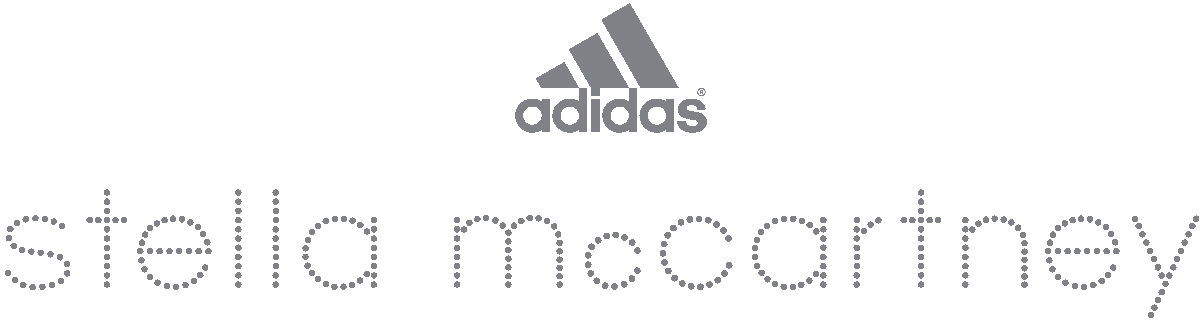 Η adidas παρουσιάζει τη νέα συλλογή adidas by Stella McCartney A/W’12 Κομψές γραμμές και θηλυκές λεπτομέρειες συναντιούνται δημιουργικά σε ένα παιχνίδι αισθησιασμού H adidas by Stella McCartney υποδέχεται το φθινόπωρο με μία συλλογή επικεντρωμένη στις τεχνολογίες υψηλών επιδόσεων της adidas, που συνδυάζονται με εφαρμοστές, χωρίς ραφές, λεπτομέρειες και τα μοναδικά σχέδια της Stella McCartney. Με έναν αρμονικό συνδυασμό της σπορ εμφάνισης με το άψογο στυλ, η νέα συλλογή A/W’12 προσφέρει εμπνευσμένα και ξεχωριστά προϊόντα στις σειρές της, Run, Studio, Tennis και Wintersports. 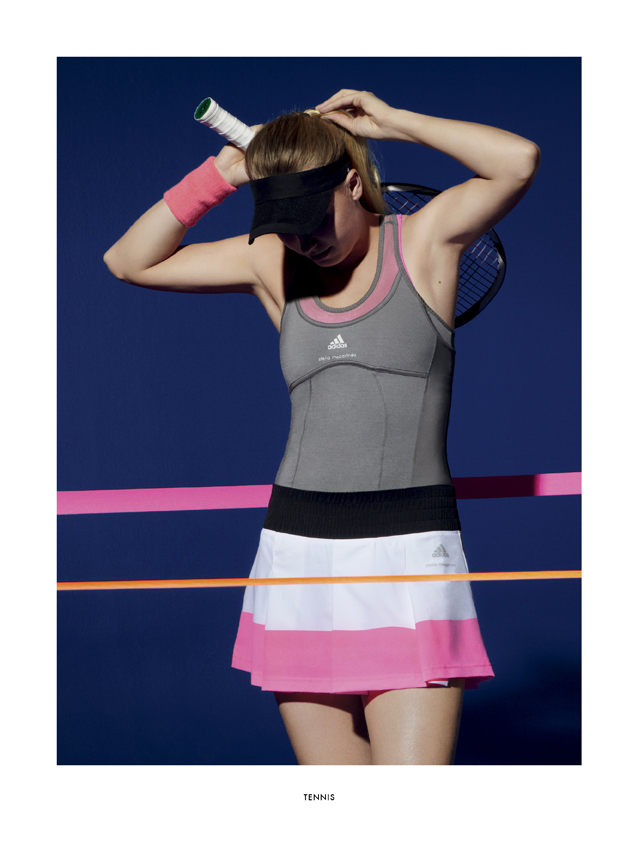 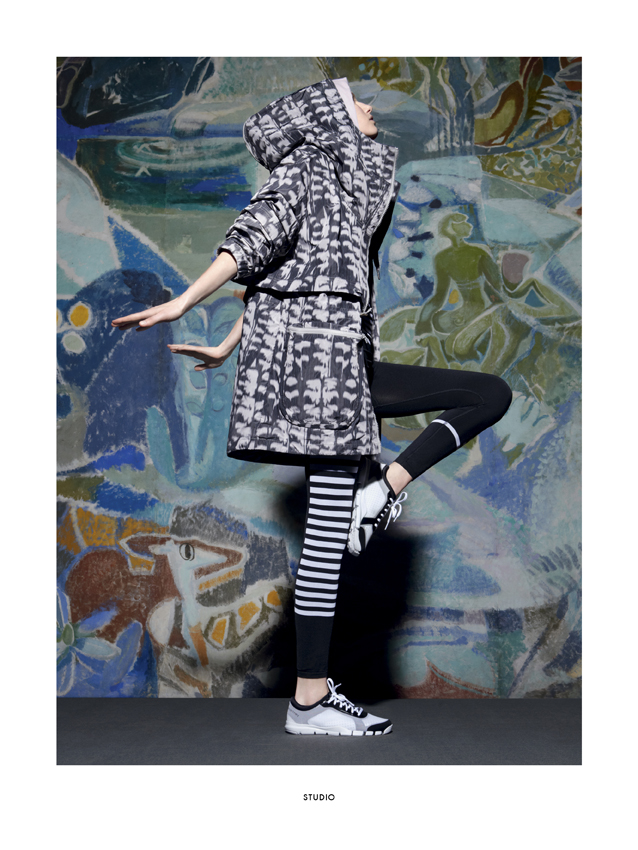 TennisΗ σειρά Tennis τονίζει τον αισθησιασμό του γυναικείου σώματος, επιλέγοντας διαφάνειες και σχεδιαστικά στοιχεία εμπνευσμένα από τα γυναικεία εσώρουχα.  Έντονα χρώματα, μοντέρνες ραφές, αλλά και εξεζητημένα υφάσματα, προσφέρουν αντιθέσεις που αναδεικνύουν την αθλητική φόρμα της σειράς. Ημιδιαφανή στοιχεία και λεπτές πιέτες προσθέτουν έναν ανατρεπτικό τόνο με αποτέλεσμα ένα high fashion αθλητικό look. Έντονα tops και φούστες, κατασκευασμένα με τη τεχνολογία CLIMALITE®, αναμιγνύουν το μοντέρνο σχεδιασμό με τον κλασικό αισθησιασμό μετατρέποντας ένα παραδοσιακό φόρεμα tennis σε ένα sexy fashion item. Η σειρά συμπληρώνεται με το παπούτσι Sebellica, που αποτελεί ειδική έκδοση του κλασικού Barricade VI της adidas, και προσφέρει σταθερότητα και στήριξη στο πόδι, επιτρέποντας γρήγορες κινήσεις και αλλαγές κατεύθυνσης. Run - StudioΗ συλλογή adidas by Stella McCartney Α/W’12 παρουσιάζει επίσης μοναδικά προϊόντα των αγαπημένων σειρών Run και Studio. Prints εμπνευσμένα από τα 90’s σε τόνους απαλού ροζ και γκρι προσφέρουν δυναμικές αντιθέσεις, ενώ χοντρές ρίγες και μοτίβα με φτερά αναδεικνύονται από smoky prints και έντονους μαύρους τόνους. Κατασκευασμένα για τις καλύτερες δυνατές επιδόσεις, τα προϊόντα Run και Studio διαθέτουν την τεχνολογία ClimaLite®, η οποία επιτρέπει στο σώμα να κινείται άνετα, να αναπνέει και να είναι προστατευμένο σε όλες τις καιρικές συνθήκες. Στη σειρά Run το παπούτσι adizero διαθέτει τεχνολογίες που εξασφαλίζουν μειωμένο βάρος, άνεση και στήριξη στο πόδι, αλλά και σχεδιασμό εμπνευσμένο από το catwalk που ενσωματώνει νάιλον διαφάνειες, κομψές αντανακλαστικές επιφάνειες και έντονες χρωματικές λεπτομέρειες. Επιπλέον, στη σειρά Studio, οι μπαλαρίνες Thuia σε ουδέτερα και νέον χρώματα διαθέτουν μινιμαλιστικό design, ιδανικό για γιόγκα και χορό. Τέλος, τα παπούτσια adipure ολοκληρώνουν τις δύο σειρές διαθέτοντας μοντέρνο και φουτουριστικό σχεδιασμό, ενώ χάρη στη τεχνολογία PureMotion προσφέρουν άνεση, φυσική αίσθηση και βοηθούν στην ευλυγισία.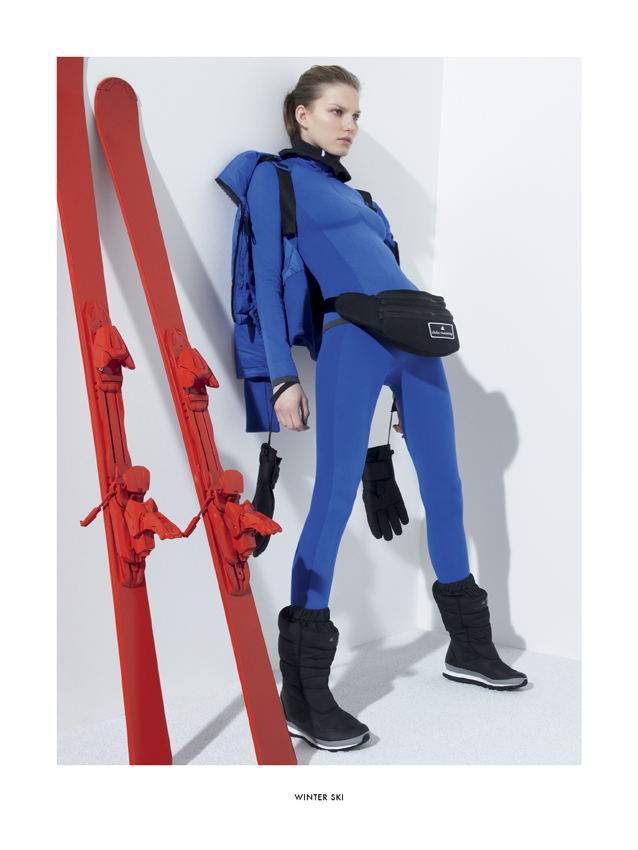 WinterspotsΗ σειρά Wintersports διατηρεί την αίσθηση της απλότητας των γραμμών με ανανεωμένα κλασικά μονόχρωμα κομμάτια, περιλαμβάνοντας καθαρές λευκές και μαύρες γραμμές για sport-luxe εμφάνιση με έναν αέρα από catwalk. Βασικά στοιχεία της σειράς είναι τα 2-in-1 jackets για πολλαπλές χρήσεις και η hi tech επένδυση με τις τεχνολογίες CLIMAWARM® και CLIMAPROOF STORM, που προσφέρουν άνεση και μόνωση στο σώμα διατηρώντας τη θερμοκρασία του σταθερή, ακόμα και στις πιο ακραίες καιρικές συνθήκες. Επιπλέον ενίσχυση προσφέρουν οι μπότες Prunus και οι αδιάβροχες μπότες Kattegat, χάρη στη τεχνολογία adiPRENE™ που ενσωματώνουν.Η νέα συλλογή adidas by Stella McCartney Α/W’12 συνεχίζει να προσφέρει και αυτή τη σεζόν τις σειρές Yoga και Essentials σε ανανεωμένα απαλά χρώματα και υφάσματα, ενώ συμπληρώνεται με υψηλών προδιαγραφών αξεσουάρ ιδανικά για γιόγκα, γυμναστική και σκι.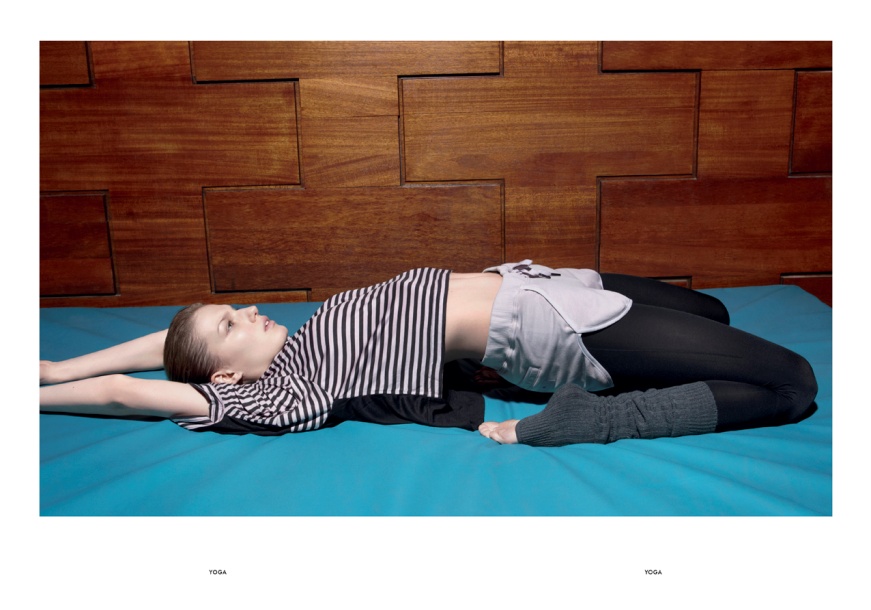 